УтвержденаПостановление администрации Пристенского сельсовета Пристенского района Курской областиот __________ № __________Схема расположения земельного участка или земельных участков на кадастровом плане территорииУсловный номер земельного участка46:19:030101:ЗУ1Условный номер земельного участка46:19:030101:ЗУ1Условный номер земельного участка46:19:030101:ЗУ1Площадь земельного участка 43925 м2Площадь земельного участка 43925 м2Площадь земельного участка 43925 м2Обозначение характерных точек границКоординаты, мКоординаты, мОбозначение характерных точек границXY1231362638134869923627021348734336276013489714362598134903953625781348954636255113488177362603134877913626381348699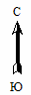 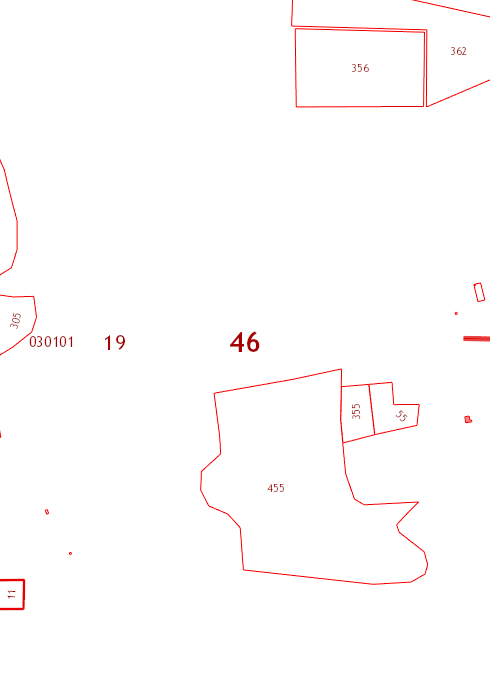 Масштаб 1: 5000